 DEPARTAMENTO: IDENTIFICAÇÃO DA DISCIPLINA:   EMENTA:   PROGRAMA:   BIBLIOGRAFIA: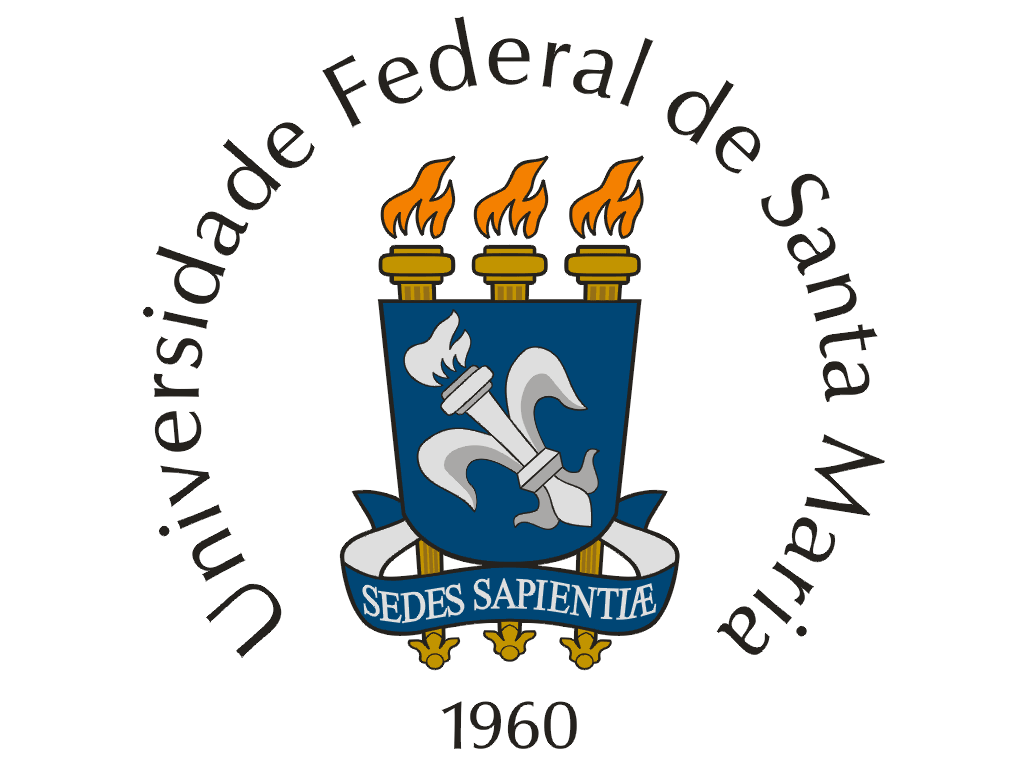 UNIVERSIDADE FEDERAL DE SANTA MARIAPROGRAMA DE DISCIPLINAQUÍMICACÓDIGONOME (CARGA HORÁRIA - CRÉDITOS)CARÁTERQMC981Análise Direta de Sólidos (45-3)EletivaConceitos básicos e aspectos metodológicos sobre a introdução de amostras sólidas em técnicas de espectrometria de absorção atômica (AAS), de emissão óptica (ICP OES) e de massa (ICP-MS). Características da análise direta de sólidos. Validação de métodos de análise direta de sólidos.TÍTULO E DISCRIMINAÇÃO DAS UNIDADESUNIDADE 1 – ANÁLISE DIRETA DE SÓLIDOS POR ESPECTROMETRIA DE ABSORÇÃO ATÔMICA1.1 – Características dos espectrômetros de absorção atômica empregados para análise de sólidos1.2 – Atomização com chama e forno de grafite1.3 - Sistemas para introdução da amostra na chama e no forno de grafite1.4 - Uso de modificadores químicos em análise de sólidos1.5 - Interferências espectrais e não espectrais da espectrometria de absorção atômica aplicada à análise direta de sólidos1.6 - Corretores para absorção de radiação não específica1.7 - Aplicação da técnicaUNIDADE 2 – ANÁLISE DIRETA DE SÓLIDOS POR ESPECTROMETRIA DE EMISSÃO ÓPTICA E ESPECTROMETRIA DE MASSA COM PLASMA INDUTIVAMENTE ACOPLADO2.1 – Aspectos gerais sobre o emprego das técnicas de ICP OES e ICP-MS para a análise direta de sólidos, suspensões e soluções2.2 - Acoplamento de vaporizadores eletrotérmicos (ETV) e laser à técnica de ICP OES e ICP-MS2.3 - Características do transporte de vapor atômico até o plasma2.4 - Uso de modificadores químicos em ETV2.5 - Interferências espectrais e não espectrais nas técnicas de ETV-ICP OES e ETV-ICP-MS aplicada à análise direta de sólidos2.6 - Outros dispositivos para a introdução de amostras sólidas e suspensões no plasma2.7 - Aplicação das técnicasUNIDADE 3 – OUTRAS TÉCNICAS DE ANÁLISE DIRETA DE SÓLIDOSBIBLIOGRAFIA BÁSICA E COMPLEMENTARBIBLIOGRAFIA BÁSICA E COMPLEMENTARBIBLIOGRAFIA BÁSICA E COMPLEMENTARKURFÜRST U.; Solid Sample Analysis. Direct and Slurry Sampling using GF-AAS and ETV-ICP, Springer Verlag, Berlin, 2003.WELZ B.; SPERLING M.; Atomic Absorption Spectrometry, 3rd Ed., Wiley-VCH, Weinheim, 2007.MONTASER, A.; Inductively Coupled Plasma Mass Spectrometry. Wiley-WCH, New York, 1998.Dean J. R.; Practical Inductively Coupled Plasma Spectroscopy, John Wiley & Sons, Chichester, 2005.Welz, B.; Becker-Ross, H.; Florek, S.; Heitmann, U.; High-Resolution Continuum Source AAS, Wiley-VCH Verlag, Weinheim, 2005.ALLEN, T.; Powder Sampling and Particle Size Determination, Elsevier, Amsterdam, 2003. Artigos científicos recentes sobre o tema publicados em periódicos da área.KURFÜRST U.; Solid Sample Analysis. Direct and Slurry Sampling using GF-AAS and ETV-ICP, Springer Verlag, Berlin, 2003.WELZ B.; SPERLING M.; Atomic Absorption Spectrometry, 3rd Ed., Wiley-VCH, Weinheim, 2007.MONTASER, A.; Inductively Coupled Plasma Mass Spectrometry. Wiley-WCH, New York, 1998.Dean J. R.; Practical Inductively Coupled Plasma Spectroscopy, John Wiley & Sons, Chichester, 2005.Welz, B.; Becker-Ross, H.; Florek, S.; Heitmann, U.; High-Resolution Continuum Source AAS, Wiley-VCH Verlag, Weinheim, 2005.ALLEN, T.; Powder Sampling and Particle Size Determination, Elsevier, Amsterdam, 2003. Artigos científicos recentes sobre o tema publicados em periódicos da área.KURFÜRST U.; Solid Sample Analysis. Direct and Slurry Sampling using GF-AAS and ETV-ICP, Springer Verlag, Berlin, 2003.WELZ B.; SPERLING M.; Atomic Absorption Spectrometry, 3rd Ed., Wiley-VCH, Weinheim, 2007.MONTASER, A.; Inductively Coupled Plasma Mass Spectrometry. Wiley-WCH, New York, 1998.Dean J. R.; Practical Inductively Coupled Plasma Spectroscopy, John Wiley & Sons, Chichester, 2005.Welz, B.; Becker-Ross, H.; Florek, S.; Heitmann, U.; High-Resolution Continuum Source AAS, Wiley-VCH Verlag, Weinheim, 2005.ALLEN, T.; Powder Sampling and Particle Size Determination, Elsevier, Amsterdam, 2003. Artigos científicos recentes sobre o tema publicados em periódicos da área.Data: ____/____/____                     ______________________                       Coordenador do CursoData: ____/____/____                ___________________________                     Chefe do DepartamentoData: ____/____/____                ___________________________                     Chefe do Departamento